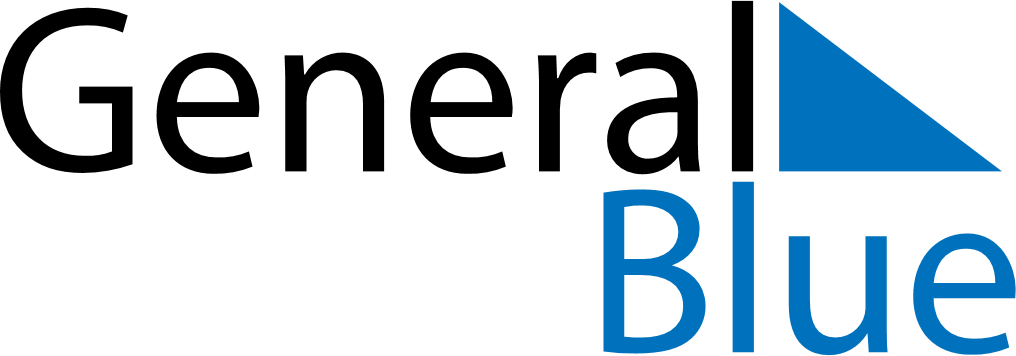 September 2019September 2019September 2019September 2019MozambiqueMozambiqueMozambiqueMondayTuesdayWednesdayThursdayFridaySaturdaySaturdaySunday123456778Lusaka Peace AgreementLusaka Peace Agreement91011121314141516171819202121222324252627282829Defense Force’s Day30